Publicado en Barcelona el 18/08/2016 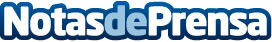 Relojesyrelojes.es lanza su tienda onlineLa tienda online relojesyrelojes.es se estrena en Internet con una selección de las mejores marcasDatos de contacto:Jordi OrdóñezNota de prensa publicada en: https://www.notasdeprensa.es/relojesyrelojes-es-lanza-su-tienda-online Categorias: Telecomunicaciones Moda Sociedad Emprendedores E-Commerce Consumo http://www.notasdeprensa.es